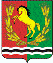 АДМИНИСТРАЦИЯМУНИЦИПАЛЬНОГО ОБРАЗОВАНИЯ КИСЛИНСКИЙ СЕЛЬСОВЕТ
АСЕКЕЕВСКОГО РАЙОНА ОРЕНБУРГСКОЙ ОБЛАСТИПОСТАНОВЛЕНИЕ =====================================================================12.12.2023                                       с. Кисла                                              № 135-п Об утверждении перечней главных администраторов доходов бюджета муниципального образования Кислинский сельсовет В соответствии со статьей 160.1, пунктом 4 статьи 160.2 Бюджетного кодекса Российской Федерации, постановляю:1.Утвердить перечень главных администраторов доходов бюджета муниципального образования Кислинский сельсовет (Приложение №1).2.Постановления: - № 44-п от 10.11.2021 «Об утверждении перечней главных администраторов доходов бюджета муниципального образования Кислинский сельсовет на 2022 год и на плановый период 2023 и 2024 годов»;- № 14-п от 21.02.2023 «О внесении изменений в постановление администрации от 10.11.2021 № 44-п «Об утверждении перечней главных администраторов доходов бюджета муниципального образования Кислинский сельсовет на 2022 год и на плановый период 2023 и 2024 годов» считать утратившими силу.3.Разместить настоящее постановление на официальной интернет-странице муниципального образования Кислинский сельсовет Асекеевского района Оренбургской области: https://kisla.ru/4.Контроль за исполнением настоящего постановления оставляю за собой.5.Постановление вступает в силу с 1 января 2024 года.Глава муниципального образования                                                     В.Л. АбрамовРазослано: администрации района, прокурору района, в дело.                                                                Приложение №1                                                                                                  к постановлению                                                                                                  № 135-п от 12.12.2023ПЕРЕЧЕНЬглавных администраторов доходов бюджета муниципального образования Рязановский сельсовет Асекеевского района Оренбургской областиКод бюджетной классификации Российской ФедерацииКод бюджетной классификации Российской ФедерацииНаименование кода поступления  в  бюджет Админи-стратор доходов Доходов бюджета  муниципального образованияНаименование кода поступления  в  бюджет182Управление Федеральной налоговой службы по Оренбургской областиУправление Федеральной налоговой службы по Оренбургской области18210102010011000110Налог на доходы физических лиц с доходов, источником которых является налоговый агент, за исключением доходов, в отношении которых исчисление и уплата налога осуществляется в соответствии со статьями 227, 227.1 и 228 Налогового кодекса Российской Федерации182103 02231 01 0000 110Доходы от уплаты акцизов на дизельное топливо182103 02241 01 0000 110Доходы от уплаты акцизов на моторные масла для дизельных и  (или) карбюраторных ( инжекторных ) двигателей182103 02251 01 0000110Доходы от уплаты акцизов на автомобильный бензин18210302261010000110Доходы от уплаты акцизов на прямогонный бензин18210503010011000110Единый сельскохозяйственный налог 18210601030101000110Налог на имущество физических лиц, 18210606033101000110Земельный налог, взимаемый по ставкам, установленным в соответствии с подпунктом 2 пункта 1 статьи 394 НК Российской Федерации и принимаемых к объектам налогообложения, расположенным в границах поселения18210606043101000110Земельный налог, взимаемый по ставкам, установленным в соответствии с подпунктом 1 пункта 1 статьи 394 НК Российской Федерации и принимаемых к объектам налогообложения, расположенным в границах поселения918Администрация муниципального образования Кислинский сельсоветАдминистрация муниципального образования Кислинский сельсовет918108 04020 01 0000 110Государственная пошлина за совершениеНотариальных действий должностными лицами органов местного самоуправления, уполномоченными в соответствии с законодательными актами Российской Федерации за совершение нотариальных действий.9181 11 05025 10 0000 120Доходы, получаемые в виде арендной платы, а также средства от продажи права на заключение договоров аренды за земли, находящиеся в собственности сельских поселений (за исключением земельных участков бюджетных и автономных учреждений)9182 02 15001 10 0000 151Дотации бюджетам сельских поселений на выравнивание бюджетной обеспеченности9182 02 19999 10 0000 150Прочие дотации бюджетам сельских поселений9182 02 20216 10 0000 150Субсидии  на софинансирование  расходов по капитальному ремонты и ремонты автомобильных дорог общего пользования населенных пунктов9182 02 25576 10 0000 150Субсидии бюджетам на обеспечении комплексного развития сельских территорий9182 02 29999 10 0000 150Прочие субсидии бюджетам сельских поселений9182 02 35118 10 0000 150Субвенции бюджетам сельских поселений на осуществление первичного воинского учета на  территориях, где отсутствуют военные комиссариаты9181130299510 0000 130Прочие доходы от компенсации затрат бюджетов сельских поселений9181170105010 0000 180Невыясненные поступления, зачисленные  в бюджет сельских поселений91811705050100000 180Прочие неналоговые доходы бюджетов сельских поселений9181171503010 0000150Инициативные платежи, зачисленные в бюджет сельских поселений